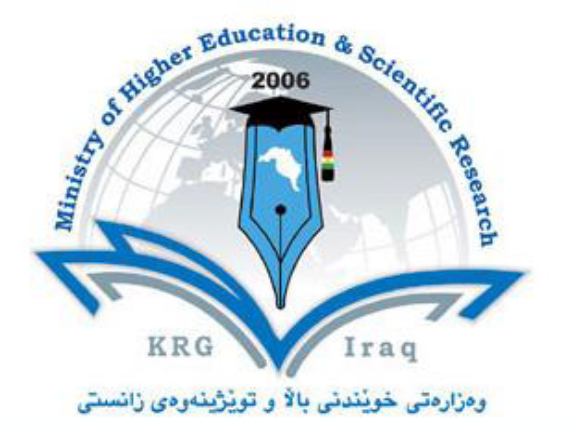 القسم: التربية الدينيةالكلية: العلوم الإٍسلاميّةالجامعة: صلاح الدينالمادة: مبادئ تربوية في منظور الاديان كراسة المادة: (السنة 4)	أسم التدريسية: فيان صالح علي –ماجستير- في اصول الدينالسنة الدراسية: 2023/2024كراسة المادةCourse Bookالاختباراتمبادئ التربية الدينية في منظور الاديان 1. اسم المادةفيان صالح علي –أ،م،م2. التدريسي المسؤولأصول الدين/ كلية العلوم الإٍسلاميّة3. القسم/ الكليةرقم الهاتف : 0750307833384. معلومات الاتصال: النظري 4   العملي  (0) 	5. الوحدات الدراسیە (بالساعة) خلال الاسبوع(مدى توفر التدريسي للطلبة خلال الاسبوع)  (20)6. عدد ساعات العملتخرج من كلية الاداب / قسم االدراسات الاسلامية/ سنة 1998-1999عيّن معيدا في كلية القانون والسياسة 2000 في شعبة الدوريات.حاز على شهادة الماجستير في اصول الدين 2004 جامعة دهوكلديه-ثمان بحوث - ست بحوث منشوره تعمل الآن كمدرسه في قسم أصول الدين كلية العلوم الإسلاميّة.7. البروفايل الاكاديمي للتدريسيالتربية المقارنة اهدافها ومفاهيمها ٩. المفردات الرئيسية للمادة Keywords١٠. أهداف المادة :  أن يتعرَّف الطالب على النظم التربوية  للأديان السَّماويّة، ويعرف خصائص كل دين ,ان يتقن-   وحدة المصدر ووحدة الهدف، ووحدة العقيدة ووحدة القيم أن يعرف كيف ظهر الانحراف عن المنهج الإلهي في الأديان-الثَّمرة التعليمية: في نهاية دراسة هذه المادّة يكون الطالب قادرًا على أنْ:يمتلك ناصية الحقيقة الدينية من مصادرها القرآنية، حول المبادئ التربوية في الأديان السماوية يتبين وحدة المصدر والهدف والعقيدة والقيم في الأديان الإلهيَّة.يبرهن بالأدلة على وقوع الانحراف في الأديان الكتابية . . التزامات الطالب:-	الحضور المبكر إلى المحاضرة.-	الالتزام بمواعيد الامتحانات .-	احترام حرم القاعة، دون التطاول على مدرس المادة أو الطلاب، أو الاستهزاء بالمادة المقررة، وذلك لأن المادة من طبيعتها فيها الآراء الكثيرة، وإذا ما حصل سوء أدب من قبل الطالب فيحال إلى لجنة الانضباط في الكلية وبعدها تصدر قرارات غير محمودة للطالب. -	الاحترام المتبادل بين مدرس المادة و الطلاب. -	الحفاظ على ممتلكات الجامعة، والمحافظة على الهدوء الفكري والأخلاقي.-	القراءة المتعمقة من مصادر المادة المقررة. -	الواجب اليومي وتكليف الطلاب ببعض الأعمال مثل تخريج الأحاديث، كتابة مقالة أو غيرها.. طرائق التدريسنعتمد في طريقة تدريس هذه المادّة على:1.	عرض المادّة العلمية بطريقة يفهمها الطّلبة بشكل مبسط.2.	مشاركة الطلاب للمحاضرة وإفساح المجال لهم للمناقشة الهادئة وبأسلوب رفيع المستوى، والأسئلة تكون في خمس الدقائق الأخيرة، وليس في أثناء المحاضرة.3.	طرح أسئلة متعلقة بالمحاضرة السابقة من قبل مدرس المادة لربطها بالمحاضرة الجديدة.4.	استخدام الوسائل القديمة مثل السبورة والقلم.5.	استخدام الوسائل الحديثة مثل جهاز العرض داتاشو. 6.	عرض فيديو متعلق بالمادة المقررة، لزيادة التوضيح.  7.	المحاضرات الصوتية عند غياب المدرس أو إجازته..-نظام التقييم‌ يتم من خلال السنة الدراسية إجراء امتحانين. درجة الفصل الدراسي الأول والثاني: لكل فصل: 18درجة. (4) درجات للامتحانات والمشاركات اليومية  الفعالة وغيرها.  كل امتحان على 100 درجة . وبعده يتم اخراج النسبة المئوية لدرجة  الفصلين (18).مجموع الدرجة  (40) للفصلين.   (60) درجة الامتحان النهائي.. نتائج تعلم الطالب -وفي سبيل الاستفادة التامة من ما يحتويه مواد الكورس على الطلبة يجب متابعة الدروس بجدية وعدم تضييع ساعاته.-الانفتاح الفكري والعقدي، وذلك من خلال قراءة ومطالعة الكتب العقدية من كافة الفرق الإسلامية للوصول إلى نتائج علمية بحتة.-قراءة الغير وعدم إقصاء الآخرين، وترك التعصب المذهبي والعقدي المؤديان إلى هلاك الإنسان.-اكتساب العلم والمعرفة العقدية . -ربط العلم والواقع بالعقيدة الإسلامية، مثل قراءة الكتب العلمية التي تؤيد وجود، والحوادث الكونية التي تحدث في هذا العصر. ودعمها بالآيات القرآنية والأحاديث النبوية.مصادر الكورس :القرآن الكريم.العهدين القديم والجديد. 1- التربوية الدينية المقارنة/ المؤلف:الدكتور / ابراهيم ناصر-كلية العلوم التربوية الجامعة الاردنية ،دار عمان للنشر -1996 2-شبل بدران، التربية المقارنة «دراسات في نظم التعليم» (الإسكندرية 1993).ـ 3محمد منير مرسي، المرجع في التربية المقارنة (عالم الكتب، القاهرة 1981).ـ 4إدموند كنغ، التربية المقارنة «منطلقات نظرية ودراسات تطبيقية»، ترجمة ملكة أبيض، منشورات وزارة الثقافة، دمشق 1989).ـ 5هانك فان دايل، التربية المقارنة، ترجمة جورجيت الحداد (بيروت 1997).١٠. أهداف المادة :  أن يتعرَّف الطالب على النظم التربوية  للأديان السَّماويّة، ويعرف خصائص كل دين ,ان يتقن-   وحدة المصدر ووحدة الهدف، ووحدة العقيدة ووحدة القيم أن يعرف كيف ظهر الانحراف عن المنهج الإلهي في الأديان-الثَّمرة التعليمية: في نهاية دراسة هذه المادّة يكون الطالب قادرًا على أنْ:يمتلك ناصية الحقيقة الدينية من مصادرها القرآنية، حول المبادئ التربوية في الأديان السماوية يتبين وحدة المصدر والهدف والعقيدة والقيم في الأديان الإلهيَّة.يبرهن بالأدلة على وقوع الانحراف في الأديان الكتابية . . التزامات الطالب:-	الحضور المبكر إلى المحاضرة.-	الالتزام بمواعيد الامتحانات .-	احترام حرم القاعة، دون التطاول على مدرس المادة أو الطلاب، أو الاستهزاء بالمادة المقررة، وذلك لأن المادة من طبيعتها فيها الآراء الكثيرة، وإذا ما حصل سوء أدب من قبل الطالب فيحال إلى لجنة الانضباط في الكلية وبعدها تصدر قرارات غير محمودة للطالب. -	الاحترام المتبادل بين مدرس المادة و الطلاب. -	الحفاظ على ممتلكات الجامعة، والمحافظة على الهدوء الفكري والأخلاقي.-	القراءة المتعمقة من مصادر المادة المقررة. -	الواجب اليومي وتكليف الطلاب ببعض الأعمال مثل تخريج الأحاديث، كتابة مقالة أو غيرها.. طرائق التدريسنعتمد في طريقة تدريس هذه المادّة على:1.	عرض المادّة العلمية بطريقة يفهمها الطّلبة بشكل مبسط.2.	مشاركة الطلاب للمحاضرة وإفساح المجال لهم للمناقشة الهادئة وبأسلوب رفيع المستوى، والأسئلة تكون في خمس الدقائق الأخيرة، وليس في أثناء المحاضرة.3.	طرح أسئلة متعلقة بالمحاضرة السابقة من قبل مدرس المادة لربطها بالمحاضرة الجديدة.4.	استخدام الوسائل القديمة مثل السبورة والقلم.5.	استخدام الوسائل الحديثة مثل جهاز العرض داتاشو. 6.	عرض فيديو متعلق بالمادة المقررة، لزيادة التوضيح.  7.	المحاضرات الصوتية عند غياب المدرس أو إجازته..-نظام التقييم‌ يتم من خلال السنة الدراسية إجراء امتحانين. درجة الفصل الدراسي الأول والثاني: لكل فصل: 18درجة. (4) درجات للامتحانات والمشاركات اليومية  الفعالة وغيرها.  كل امتحان على 100 درجة . وبعده يتم اخراج النسبة المئوية لدرجة  الفصلين (18).مجموع الدرجة  (40) للفصلين.   (60) درجة الامتحان النهائي.. نتائج تعلم الطالب -وفي سبيل الاستفادة التامة من ما يحتويه مواد الكورس على الطلبة يجب متابعة الدروس بجدية وعدم تضييع ساعاته.-الانفتاح الفكري والعقدي، وذلك من خلال قراءة ومطالعة الكتب العقدية من كافة الفرق الإسلامية للوصول إلى نتائج علمية بحتة.-قراءة الغير وعدم إقصاء الآخرين، وترك التعصب المذهبي والعقدي المؤديان إلى هلاك الإنسان.-اكتساب العلم والمعرفة العقدية . -ربط العلم والواقع بالعقيدة الإسلامية، مثل قراءة الكتب العلمية التي تؤيد وجود، والحوادث الكونية التي تحدث في هذا العصر. ودعمها بالآيات القرآنية والأحاديث النبوية.مصادر الكورس :القرآن الكريم.العهدين القديم والجديد. 1- التربوية الدينية المقارنة/ المؤلف:الدكتور / ابراهيم ناصر-كلية العلوم التربوية الجامعة الاردنية ،دار عمان للنشر -1996 2-شبل بدران، التربية المقارنة «دراسات في نظم التعليم» (الإسكندرية 1993).ـ 3محمد منير مرسي، المرجع في التربية المقارنة (عالم الكتب، القاهرة 1981).ـ 4إدموند كنغ، التربية المقارنة «منطلقات نظرية ودراسات تطبيقية»، ترجمة ملكة أبيض، منشورات وزارة الثقافة، دمشق 1989).ـ 5هانك فان دايل، التربية المقارنة، ترجمة جورجيت الحداد (بيروت 1997).